Course unitDescriptor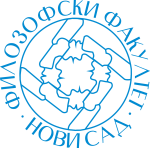 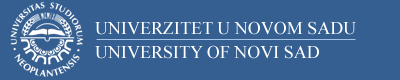 Course unitDescriptorFaculty of PhilosophyFaculty of PhilosophyGENERAL INFORMATIONGENERAL INFORMATIONGENERAL INFORMATIONGENERAL INFORMATIONStudy program in which the course unit is offeredStudy program in which the course unit is offeredKomparativna književnostKomparativna književnostCourse unit titleCourse unit titleBiblijska književnostBiblijska književnostCourse unit codeCourse unit code15КККК315КККК3Type of course unit Type of course unit obavezanobavezanLevel of course unitLevel of course unitosnovne studijeosnovne studijeField of Study (please see ISCED)Field of Study (please see ISCED)0232, Književnost i jezik (komparativna književnost)0232, Književnost i jezik (komparativna književnost)Semester when the course unit is offeredSemester when the course unit is offeredzimski semestarzimski semestarYear of study (if applicable)Year of study (if applicable)11Number of ECTS allocatedNumber of ECTS allocated66Name of lecturer/lecturersName of lecturer/lecturersdoc. dr Pavle Botić doc. dr Pavle Botić Name of contact personName of contact personMA Stevan BradićMA Stevan BradićMode of course unit deliveryMode of course unit deliveryDirektna nastavaDirektna nastavaCourse unit pre-requisites (e.g. level of language required, etc)Course unit pre-requisites (e.g. level of language required, etc)//PURPOSE AND OVERVIEW (max 5-10 sentences)PURPOSE AND OVERVIEW (max 5-10 sentences)PURPOSE AND OVERVIEW (max 5-10 sentences)PURPOSE AND OVERVIEW (max 5-10 sentences)Upoznavanje studenata sa književnim i duhovnim aspektima Biblije kao Svetog Pisma Starog i Novog Zaveta. To treba da omogući kompetentnije tumačenje i razumevanje biblijskih tekstova kao temelja relacionog čitanja književnih dela, čiji su autori nadahnuti biblijskom tematikom i motivikom. Upoznavanje studenata sa književnim i duhovnim aspektima Biblije kao Svetog Pisma Starog i Novog Zaveta. To treba da omogući kompetentnije tumačenje i razumevanje biblijskih tekstova kao temelja relacionog čitanja književnih dela, čiji su autori nadahnuti biblijskom tematikom i motivikom. Upoznavanje studenata sa književnim i duhovnim aspektima Biblije kao Svetog Pisma Starog i Novog Zaveta. To treba da omogući kompetentnije tumačenje i razumevanje biblijskih tekstova kao temelja relacionog čitanja književnih dela, čiji su autori nadahnuti biblijskom tematikom i motivikom. Upoznavanje studenata sa književnim i duhovnim aspektima Biblije kao Svetog Pisma Starog i Novog Zaveta. To treba da omogući kompetentnije tumačenje i razumevanje biblijskih tekstova kao temelja relacionog čitanja književnih dela, čiji su autori nadahnuti biblijskom tematikom i motivikom. LEARNING OUTCOMES (knowledge and skills)LEARNING OUTCOMES (knowledge and skills)LEARNING OUTCOMES (knowledge and skills)LEARNING OUTCOMES (knowledge and skills)Sticanje sposobnosti studenata da samostalno vrednuju literarnost i zavetnost Biblije i identifikuju njeno prisustvo u kanonskim književnim delima svetske i srpske (pisane i narodne) književnosti. Sticanje sposobnosti studenata da samostalno vrednuju literarnost i zavetnost Biblije i identifikuju njeno prisustvo u kanonskim književnim delima svetske i srpske (pisane i narodne) književnosti. Sticanje sposobnosti studenata da samostalno vrednuju literarnost i zavetnost Biblije i identifikuju njeno prisustvo u kanonskim književnim delima svetske i srpske (pisane i narodne) književnosti. Sticanje sposobnosti studenata da samostalno vrednuju literarnost i zavetnost Biblije i identifikuju njeno prisustvo u kanonskim književnim delima svetske i srpske (pisane i narodne) književnosti. SYLLABUS (outline and summary of topics)SYLLABUS (outline and summary of topics)SYLLABUS (outline and summary of topics)SYLLABUS (outline and summary of topics)Teorijska nastava: Podela starozavetnih spisa: Mojsijevo Petoknjižje; istorijske knjige, mudronosne knjige, proročke knjige. Psalmi Davidovi, Knjiga o Jovu, Knjiga propovjednikova, Pjesma nad pjesmama; Knjiga proroka Isaije, Knjiga proroka Jezekilja. Stari Zavet kao ikona Novoga Zaveta. Gospod Isus Hristos Spasitelj kao Logos i druga ipostas Svetotrojičnog Boga; podvižništvo, Tajna pokajanja, tajna krštenja, Sveti Jovan Preteča i Krstitelj; Hristos i učenici, Hristova Beseda na gori, Blaženstva, Crkva Hristova; faktografija, dogma i tajna Svetog Hristovog Vaskrsenja, predanja i otkrivenja; domostroj spasenja u savezu Boga i čoveka; novozavetni simvoli, parabole, alegorije, antiteze, metafore, antimetabole, antonomazije, perifraze. Poslanice apostola Pavla i njihova misija. Biblija u delu Dantea, Miltona, Gogolja, Dostojevskog, T. Mana, M. Turnijea, U. Eka. Logosnost Svetoga Pisma u kanonu srpske književnosti od ravnoapostolnih svetitelja Kirila, Metodija i Svetoga Save do I. V. Lalića i G. PetrovićaTeorijska nastava: Podela starozavetnih spisa: Mojsijevo Petoknjižje; istorijske knjige, mudronosne knjige, proročke knjige. Psalmi Davidovi, Knjiga o Jovu, Knjiga propovjednikova, Pjesma nad pjesmama; Knjiga proroka Isaije, Knjiga proroka Jezekilja. Stari Zavet kao ikona Novoga Zaveta. Gospod Isus Hristos Spasitelj kao Logos i druga ipostas Svetotrojičnog Boga; podvižništvo, Tajna pokajanja, tajna krštenja, Sveti Jovan Preteča i Krstitelj; Hristos i učenici, Hristova Beseda na gori, Blaženstva, Crkva Hristova; faktografija, dogma i tajna Svetog Hristovog Vaskrsenja, predanja i otkrivenja; domostroj spasenja u savezu Boga i čoveka; novozavetni simvoli, parabole, alegorije, antiteze, metafore, antimetabole, antonomazije, perifraze. Poslanice apostola Pavla i njihova misija. Biblija u delu Dantea, Miltona, Gogolja, Dostojevskog, T. Mana, M. Turnijea, U. Eka. Logosnost Svetoga Pisma u kanonu srpske književnosti od ravnoapostolnih svetitelja Kirila, Metodija i Svetoga Save do I. V. Lalića i G. PetrovićaTeorijska nastava: Podela starozavetnih spisa: Mojsijevo Petoknjižje; istorijske knjige, mudronosne knjige, proročke knjige. Psalmi Davidovi, Knjiga o Jovu, Knjiga propovjednikova, Pjesma nad pjesmama; Knjiga proroka Isaije, Knjiga proroka Jezekilja. Stari Zavet kao ikona Novoga Zaveta. Gospod Isus Hristos Spasitelj kao Logos i druga ipostas Svetotrojičnog Boga; podvižništvo, Tajna pokajanja, tajna krštenja, Sveti Jovan Preteča i Krstitelj; Hristos i učenici, Hristova Beseda na gori, Blaženstva, Crkva Hristova; faktografija, dogma i tajna Svetog Hristovog Vaskrsenja, predanja i otkrivenja; domostroj spasenja u savezu Boga i čoveka; novozavetni simvoli, parabole, alegorije, antiteze, metafore, antimetabole, antonomazije, perifraze. Poslanice apostola Pavla i njihova misija. Biblija u delu Dantea, Miltona, Gogolja, Dostojevskog, T. Mana, M. Turnijea, U. Eka. Logosnost Svetoga Pisma u kanonu srpske književnosti od ravnoapostolnih svetitelja Kirila, Metodija i Svetoga Save do I. V. Lalića i G. PetrovićaTeorijska nastava: Podela starozavetnih spisa: Mojsijevo Petoknjižje; istorijske knjige, mudronosne knjige, proročke knjige. Psalmi Davidovi, Knjiga o Jovu, Knjiga propovjednikova, Pjesma nad pjesmama; Knjiga proroka Isaije, Knjiga proroka Jezekilja. Stari Zavet kao ikona Novoga Zaveta. Gospod Isus Hristos Spasitelj kao Logos i druga ipostas Svetotrojičnog Boga; podvižništvo, Tajna pokajanja, tajna krštenja, Sveti Jovan Preteča i Krstitelj; Hristos i učenici, Hristova Beseda na gori, Blaženstva, Crkva Hristova; faktografija, dogma i tajna Svetog Hristovog Vaskrsenja, predanja i otkrivenja; domostroj spasenja u savezu Boga i čoveka; novozavetni simvoli, parabole, alegorije, antiteze, metafore, antimetabole, antonomazije, perifraze. Poslanice apostola Pavla i njihova misija. Biblija u delu Dantea, Miltona, Gogolja, Dostojevskog, T. Mana, M. Turnijea, U. Eka. Logosnost Svetoga Pisma u kanonu srpske književnosti od ravnoapostolnih svetitelja Kirila, Metodija i Svetoga Save do I. V. Lalića i G. PetrovićaLEARNING AND TEACHING (planned learning activities and teaching methods) LEARNING AND TEACHING (planned learning activities and teaching methods) LEARNING AND TEACHING (planned learning activities and teaching methods) LEARNING AND TEACHING (planned learning activities and teaching methods) Vežbe, čitanje, istraživački rad studenata, usmeni izveštaji. Vežbe, čitanje, istraživački rad studenata, usmeni izveštaji. Vežbe, čitanje, istraživački rad studenata, usmeni izveštaji. Vežbe, čitanje, istraživački rad studenata, usmeni izveštaji. REQUIRED READINGREQUIRED READINGREQUIRED READINGREQUIRED READING1. Sveto Pismo Starog Zaveta, prev. Đ. Daničić, Beograd, 1998. 2. Sveto Pismo Novog Zaveta, prev. komisije Sinoda SPC, Beograd, 1998. Literatura: 1. Amfilohije Radović: Istorijski presjek tumačenja Starog Zavjeta, Nikšić, 1996. 2. N. Fraj: Veliki kodeks. Biblija i književnost, prev. N. Milić, D. Kujundžić, Beograd, 1985. 3. M. Radović: „Vreme i mudrost u Knjizi propovednikovoj”, Polja, Novi Sad, februar, 1979, br. 240, str. 22-26. 4. M. Miodragović: „Problem stradanja po Knjizi o Jovu”, Teološki pogledi, Beograd, 1985, br. 1-3, str. 133-141. 5. Z. Kosidovski: Biblijske legende, prev. D. Perović, Beograd, 1965. 6. Justin Popović: Tumačenje Svetog Evanđelja po Mateju, Valjevo, 1979. 7. Gospod govori: Sveti oci tumače Jevanđelje, Beograd, 2004.1. Sveto Pismo Starog Zaveta, prev. Đ. Daničić, Beograd, 1998. 2. Sveto Pismo Novog Zaveta, prev. komisije Sinoda SPC, Beograd, 1998. Literatura: 1. Amfilohije Radović: Istorijski presjek tumačenja Starog Zavjeta, Nikšić, 1996. 2. N. Fraj: Veliki kodeks. Biblija i književnost, prev. N. Milić, D. Kujundžić, Beograd, 1985. 3. M. Radović: „Vreme i mudrost u Knjizi propovednikovoj”, Polja, Novi Sad, februar, 1979, br. 240, str. 22-26. 4. M. Miodragović: „Problem stradanja po Knjizi o Jovu”, Teološki pogledi, Beograd, 1985, br. 1-3, str. 133-141. 5. Z. Kosidovski: Biblijske legende, prev. D. Perović, Beograd, 1965. 6. Justin Popović: Tumačenje Svetog Evanđelja po Mateju, Valjevo, 1979. 7. Gospod govori: Sveti oci tumače Jevanđelje, Beograd, 2004.1. Sveto Pismo Starog Zaveta, prev. Đ. Daničić, Beograd, 1998. 2. Sveto Pismo Novog Zaveta, prev. komisije Sinoda SPC, Beograd, 1998. Literatura: 1. Amfilohije Radović: Istorijski presjek tumačenja Starog Zavjeta, Nikšić, 1996. 2. N. Fraj: Veliki kodeks. Biblija i književnost, prev. N. Milić, D. Kujundžić, Beograd, 1985. 3. M. Radović: „Vreme i mudrost u Knjizi propovednikovoj”, Polja, Novi Sad, februar, 1979, br. 240, str. 22-26. 4. M. Miodragović: „Problem stradanja po Knjizi o Jovu”, Teološki pogledi, Beograd, 1985, br. 1-3, str. 133-141. 5. Z. Kosidovski: Biblijske legende, prev. D. Perović, Beograd, 1965. 6. Justin Popović: Tumačenje Svetog Evanđelja po Mateju, Valjevo, 1979. 7. Gospod govori: Sveti oci tumače Jevanđelje, Beograd, 2004.1. Sveto Pismo Starog Zaveta, prev. Đ. Daničić, Beograd, 1998. 2. Sveto Pismo Novog Zaveta, prev. komisije Sinoda SPC, Beograd, 1998. Literatura: 1. Amfilohije Radović: Istorijski presjek tumačenja Starog Zavjeta, Nikšić, 1996. 2. N. Fraj: Veliki kodeks. Biblija i književnost, prev. N. Milić, D. Kujundžić, Beograd, 1985. 3. M. Radović: „Vreme i mudrost u Knjizi propovednikovoj”, Polja, Novi Sad, februar, 1979, br. 240, str. 22-26. 4. M. Miodragović: „Problem stradanja po Knjizi o Jovu”, Teološki pogledi, Beograd, 1985, br. 1-3, str. 133-141. 5. Z. Kosidovski: Biblijske legende, prev. D. Perović, Beograd, 1965. 6. Justin Popović: Tumačenje Svetog Evanđelja po Mateju, Valjevo, 1979. 7. Gospod govori: Sveti oci tumače Jevanđelje, Beograd, 2004.ASSESSMENT METHODS AND CRITERIAASSESSMENT METHODS AND CRITERIAASSESSMENT METHODS AND CRITERIAASSESSMENT METHODS AND CRITERIAPismeni ispitPismeni ispitPismeni ispitPismeni ispitLANGUAGE OF INSTRUCTIONLANGUAGE OF INSTRUCTIONLANGUAGE OF INSTRUCTIONLANGUAGE OF INSTRUCTIONSrpskiSrpskiSrpskiSrpski